HENKILÖKOHTAISET SUOJAIMET, TARKASTUSLISTA, RAKENNUSALA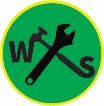 Kenelle: opiskelijat, koulutuksen järjestäjät ja yritys
Miksi:     opiskelijoiden työturvallisuuden lisääminen
Koska:    ennen ja työpaikalla oppimisen aikana
Miten:    Koulutuksen järjestäjän edustaja/opettaja täyttää tarkistuslistan ennen työpaikalla
                oppimista. Opiskelija ja työnantaja/työpaikkaohjaaja allekirjoittaa tarkistuslistan 
                säännöllisesti kun opiskelijat ovat työpaikalla oppimassaOpiskelija ja työnantaja/työpaikkaohjaaja käyvät säännöllisesti listan läpi kun opiskelija on työpaikalla oppimassaKOULU/TYÖMAA: PVM:ALLEKIRJOITUS:HENKILÖKOHTAINEN SUOJAINKUVAVATIMUSKYLLÄ/EIKOULUTYÖNANTAJAISÄNTÄYRITYSOPSIKELIJAKOMMENTTIsTURVAKENGÄT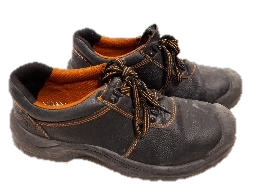 KYPÄRÄ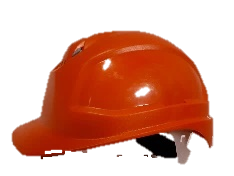 SUOJALASIT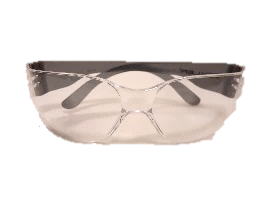 HANSKAT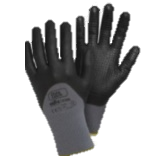 KUULONSUOJAIMET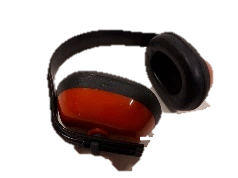 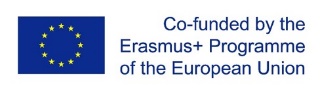 HUOMIOVAATETUS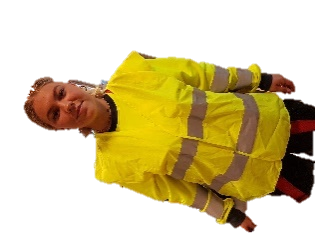 TURVAVALJAAT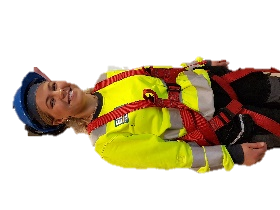 HAALARIT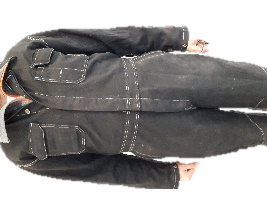 